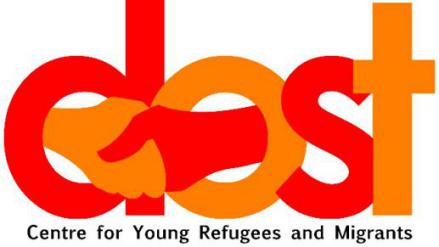 ABOUT YOUABOUT YOUABOUT YOUABOUT YOUABOUT YOUABOUT YOUFirst NameFamily NameCountry you come from?AgeDate of BirthDateMonthMonthMonthYearDate of BirthLanguage?English level?BasicIntermedIntermedAdvancedAdvancedName of School or CollegeWHERE DO YOU LIVE?WHERE DO YOU LIVE?WHERE DO YOU LIVE?WHERE DO YOU LIVE?WHERE DO YOU LIVE?WHERE DO YOU LIVE?Address Address Address Postcode Your Mobile NumberWHO DO YOU LIVE WITH? (tick 1)WHO DO YOU LIVE WITH? (tick 1)WHO DO YOU LIVE WITH? (tick 1)WHO DO YOU LIVE WITH? (tick 1)WHO DO YOU LIVE WITH? (tick 1)WHO DO YOU LIVE WITH? (tick 1)FamilyFoster carersWith friendsHostelSupported housingAloneEMERGENCY CONTACTEMERGENCY CONTACTEMERGENCY CONTACTEMERGENCY CONTACTEMERGENCY CONTACTEMERGENCY CONTACTName parent/ carer/ keyworkerAddress Address Address Mobile NumberHEALTHHEALTHHEALTHHEALTHHEALTHHEALTHHealth issues?YESYESNONONODetailsOTHER PROFESSIONALSOTHER PROFESSIONALSOTHER PROFESSIONALSOTHER PROFESSIONALSOTHER PROFESSIONALSOTHER PROFESSIONALSDo you have a Social Worker?YESYESNONONODo you have a solicitor?YESYESNONONODate of joining?ID – PLEASE SHOW ID WITH NAME AND AGEID – PLEASE SHOW ID WITH NAME AND AGEID – PLEASE SHOW ID WITH NAME AND AGEID – PLEASE SHOW ID WITH NAME AND AGEID – PLEASE SHOW ID WITH NAME AND AGEID – PLEASE SHOW ID WITH NAME AND AGEWe are all equal here…RESPECT RESPECT RESPECT!I will respect the centre and equipmentI will listen to staff and volunteersI will be friendly to everyone who comes hereI will not bring or use drugs, alcohol or weaponsI will not fight and I will not get involved if others fightIf I do fight, I know I will not be able to come againI will help out –I will look after my Club and keep it cleanI will show respect and I will get respect backI will come here to have fun and help others have funSPEAK NICELY, PLAY NICELY, BE NICE AND HAVE A NICE TIME!